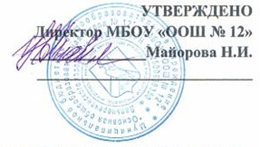 Состав методического совета школы1Лапина Татьяна ВасильевнаРуководитель Учитель начальных классов2Бондаренко Наталья ЛеонидовнаУчитель математики3Гутова Лариса АлександровнаУчитель английского языка4Сологуб Наталья МихайловнаУчитель физической культуры5Шевцова Ольга ВладимировнаУчитель русского языка и литературы6Иванова Валентина ИвановнаУчитель музыки7Левон Ольга МихайловнаУчитель ИЗО и технологии